Паспорти лоиҳаи ШДБХ №15:Сохтмони коргоҳи коркарди партовҳои истеъмолї дар шаҳри Душанбе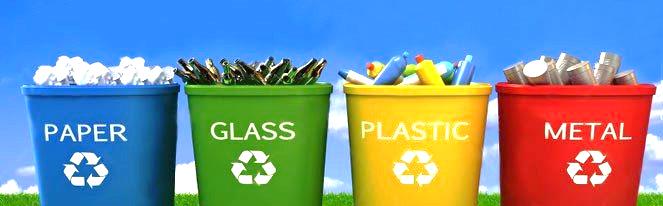 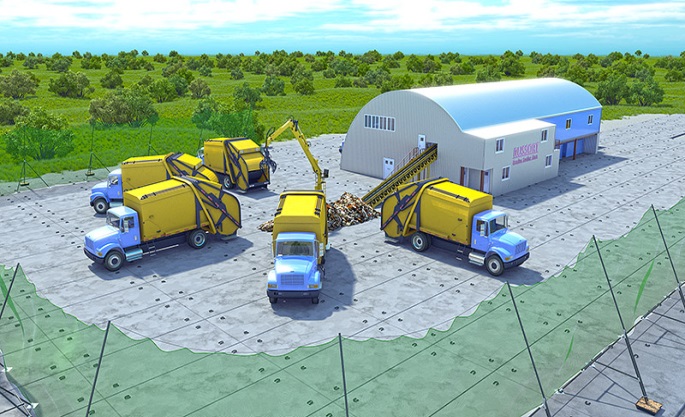 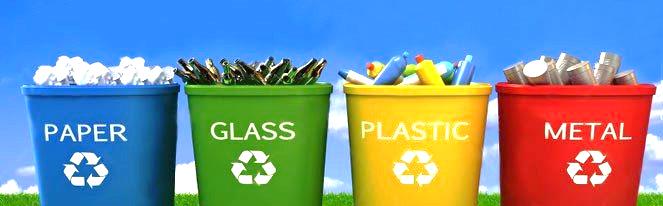 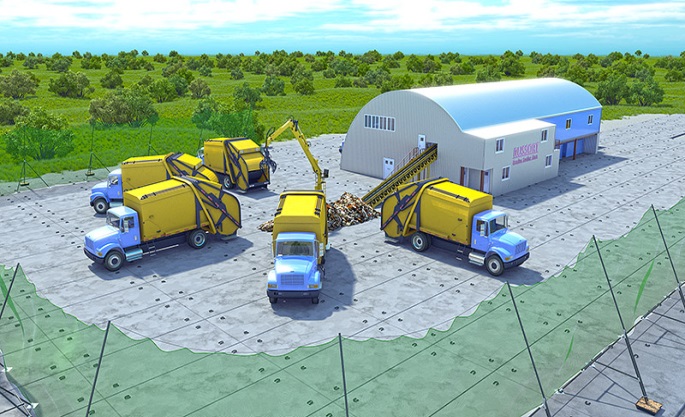 Масоҳати умумӣ – 40 ГаКорњои сохмонї- сохтмони коргоҳи коркарди партовОбъектҳои мавҷуда:- полигон барои гӯронидани партовҳои ПСМ, воқеъ дар масофаи 5 км. дур аз Дарвозаи даромадгоњи шањри Душабе, шоњроњи Душанбе-ВаҳдатИқтидори лоиҳа: Ҳаҷми партовҳо дар як шабонарӯз- 1500 тонн партовҳои саноатӣ ва маишї;- 150 тонн металњои сабук;Истеҳсолоти эҳтимолӣ:- қувваи барқ то 50  МВт  - шифери сиёҳ бо иќтидори 300 т дар як шабонарӯз- истењсоли олтингугирд бо иќтидори 1,5 т дар як шабонарӯз1Номгўи лоињаСохтмони коргоҳи коркарди партовҳои истеъмолї дар шаҳри Душанбе2СоњаИнфрасохтор3Самти татбиќи лоињахизматрасонии иљтимої4Макони татбиќи лоиња (Суроѓаи љойгиршавї) ш. Душанбе, шоҳроҳи М41 Душанбе -Ваҳдат 5Арзиши эњтимолии лоиња бо доллари ИМА 250 000 0006Мўњлати тахминии татбиќи лоиња сохтмон: 2 сол, истифодабарӣ: 10 сол7Мўњлати эњтимолии харљбарории лоиња5 сол8Тавсифи мухтассари лоиҳаТаъсиси ширкат оид ба коркард ва идоракунии муомилоти партовҳои истеъмолӣ барои таҷдид ва тиҷоратикунонии низоми ҷамъоварӣ ва коркарди партовҳои истеъмолӣ ва бо ин васила таъмини хизматрасонии босифат ва муосири коммуналї ба аҳолӣ ва корховау ташкилотњои истеҳсолӣ9Маќсад ва вазифањои лоиња- коркарди партов бо мақсади ташкили истеҳсолоти дубора;- паст кардани хавфњои экологӣ;- истеҳсоли нуриҳои менаралӣ барои истифода дар заминҳои кишоварзӣ, бо мақсади зиёд намудани ҳосилнокии онҳо; - истихроҷи ашёи хом барои истеҳсоли гранулњои пластикӣ, металњо, қоғаз ва картон баъди коркарди дувум;- истеҳсоли олтингугирд;- истеҳсоли нерӯи барқ;10Иштироки давлат- пешнињоди њуќуќи истифодаи инфрасохтори лоињавї то ба мўњлати нињоии амали созишномаи ШДБХ11Иштироки шарики хусусї-Маблаѓгузории лоињаи ШДБХ аз њисоби маблаѓњои шахсї ва ё дигар маблаѓњои љалбшаванда;- Истифода ва идоракунї, аз љумла таъмини коршоямии ва фаъолияти самарбахши инфрасохтор;12Намуди созишнома/ шакли ШДБХ - сохтмон, истифодабарї ва супоридан;- сохтмон иљора ва супоридан- дигар шаклњои ШДБХ, ки дар асоси гуфтушунидњо байни тарафњо мувофиќа ва дар Созишнома муќаррар карда мешаванд.13Ташаббускори лоиҳа (Шарики давлатї)Мақомоти иҷроияи маҳаллии ҳокимияти давлатӣ дар шаҳри Душанбе 14Суроѓаи ташаббускори лоиҳа ва маълмот барои тамос шаҳри Душанбе, кӯч. Рудакӣ 80Тел: (992 37) 223-20-76Факс: (992 37) 223-20-76